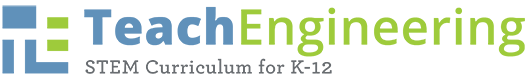 Kindergarten Curriculum Proposal